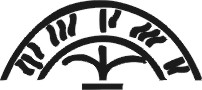 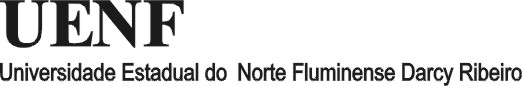 Secretaria Acadêmica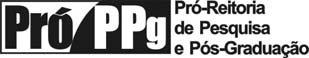 Secretaria AcadêmicaSecretaria AcadêmicaSecretaria AcadêmicaSecretaria AcadêmicaSecretaria AcadêmicaSecretaria AcadêmicaSecretaria AcadêmicaSecretaria AcadêmicaSecretaria AcadêmicaSecretaria AcadêmicaSecretaria Acadêmica222REFERENCE ABOUT THE CANDIDATE TO POSTGRADUATION COURSEREFERENCE ABOUT THE CANDIDATE TO POSTGRADUATION COURSEREFERENCE ABOUT THE CANDIDATE TO POSTGRADUATION COURSEREFERENCE ABOUT THE CANDIDATE TO POSTGRADUATION COURSEREFERENCE ABOUT THE CANDIDATE TO POSTGRADUATION COURSEREFERENCE ABOUT THE CANDIDATE TO POSTGRADUATION COURSEREFERENCE ABOUT THE CANDIDATE TO POSTGRADUATION COURSEREFERENCE ABOUT THE CANDIDATE TO POSTGRADUATION COURSEREFERENCE ABOUT THE CANDIDATE TO POSTGRADUATION COURSEREFERENCE ABOUT THE CANDIDATE TO POSTGRADUATION COURSEREFERENCE ABOUT THE CANDIDATE TO POSTGRADUATION COURSEREFERENCE ABOUT THE CANDIDATE TO POSTGRADUATION COURSEREFERENCE ABOUT THE CANDIDATE TO POSTGRADUATION COURSEREFERENCE ABOUT THE CANDIDATE TO POSTGRADUATION COURSEREFERENCE ABOUT THE CANDIDATE TO POSTGRADUATION COURSEREFERENCE ABOUT THE CANDIDATE TO POSTGRADUATION COURSEREFERENCE ABOUT THE CANDIDATE TO POSTGRADUATION COURSEREFERENCE ABOUT THE CANDIDATE TO POSTGRADUATION COURSEDECLARANT NAMEDECLARANT NAMEDECLARANT NAMEDECLARANT NAMEDECLARANT NAMEDECLARANT NAMEDECLARANT NAMEDECLARANT NAMEDECLARANT NAMEDECLARANT NAMEDECLARANT NAMEDECLARANT NAMEDECLARANT NAMEDECLARANT NAMEDECLARANT NAMEDECLARANT NAMEDECLARANT NAMEDECLARANT NAMEJOB ROLE OR FUNCTIONJOB ROLE OR FUNCTIONJOB ROLE OR FUNCTIONJOB ROLE OR FUNCTIONJOB ROLE OR FUNCTIONJOB ROLE OR FUNCTIONJOB ROLE OR FUNCTIONJOB ROLE OR FUNCTIONJOB ROLE OR FUNCTIONJOB ROLE OR FUNCTIONJOB ROLE OR FUNCTIONJOB ROLE OR FUNCTIONJOB ROLE OR FUNCTIONJOB ROLE OR FUNCTIONJOB ROLE OR FUNCTIONJOB ROLE OR FUNCTIONJOB ROLE OR FUNCTIONJOB ROLE OR FUNCTIONINSTITUTIONINSTITUTIONINSTITUTIONINSTITUTIONINSTITUTIONINSTITUTIONINSTITUTIONINSTITUTIONINSTITUTIONINSTITUTIONINSTITUTIONINSTITUTIONINSTITUTIONINSTITUTIONINSTITUTIONINSTITUTIONINSTITUTIONINSTITUTIONCANDIDATE NAMECANDIDATE NAMECANDIDATE NAMECANDIDATE NAMECANDIDATE NAMECANDIDATE NAMECANDIDATE NAMECANDIDATE NAMECANDIDATE NAMECANDIDATE NAMECANDIDATE NAMECANDIDATE NAMECANDIDATE NAMECANDIDATE NAMECANDIDATE NAMECANDIDATE NAMECANDIDATE NAMECANDIDATE NAMECOURSECOURSECOURSECOURSECOURSECOURSECOURSECOURSECOURSECOURSECOURSELEVELLEVELLEVELLEVELLEVELLEVELLEVEL(   ) MS(   ) MS(   ) MS(   ) MS(   ) MS(   ) MS(   ) DSCARACTERISTICSCARACTERISTICSCARACTERISTICSCARACTERISTICSBELLOW AVARAGEBELLOW AVARAGEMEDIUMMEDIUMGOODGOODGOODGREATGREATNO CONDITIONS TO INFORMNO CONDITIONS TO INFORMNO CONDITIONS TO INFORMNO CONDITIONS TO INFORMNO CONDITIONS TO INFORMCapacity to conduct academic workCapacity to conduct academic workCapacity to conduct academic workCapacity to conduct academic workCapacity to conduct academic workCapacity to express orallyCapacity to express orallyCapacity to express orallyCapacity to express orallyCapacity to express orallyCapacity to write Capacity to write Capacity to write Capacity to write Capacity to write MotivationMotivationMotivationMotivationMotivationEmotional stability and maturityEmotional stability and maturityEmotional stability and maturityEmotional stability and maturityEmotional stability and maturityCapacity to work in teamCapacity to work in teamCapacity to work in teamCapacity to work in teamCapacity to work in teamCapacity to teach Capacity to teach Capacity to teach Capacity to teach Capacity to teach Ethical attributesEthical attributesEthical attributesEthical attributesEthical attributesCapacity to do researchCapacity to do researchCapacity to do researchCapacity to do researchCapacity to do researchHOW LONG HAVE YOU KNOWN THE CANDIDATE?HOW LONG HAVE YOU KNOWN THE CANDIDATE?HOW LONG HAVE YOU KNOWN THE CANDIDATE?HOW LONG HAVE YOU KNOWN THE CANDIDATE?HOW LONG HAVE YOU KNOWN THE CANDIDATE?HOW LONG HAVE YOU KNOWN THE CANDIDATE?HOW LONG HAVE YOU KNOWN THE CANDIDATE?HOW LONG HAVE YOU KNOWN THE CANDIDATE?HOW LONG HAVE YOU KNOWN THE CANDIDATE?HOW LONG HAVE YOU KNOWN THE CANDIDATE?HOW LONG HAVE YOU KNOWN THE CANDIDATE?HOW LONG HAVE YOU KNOWN THE CANDIDATE?HOW LONG HAVE YOU KNOWN THE CANDIDATE?HOW LONG HAVE YOU KNOWN THE CANDIDATE?HOW LONG HAVE YOU KNOWN THE CANDIDATE?HOW LONG HAVE YOU KNOWN THE CANDIDATE?HOW LONG HAVE YOU KNOWN THE CANDIDATE?HOW LONG HAVE YOU KNOWN THE CANDIDATE?IN CONNECTION TO WHAT?IN CONNECTION TO WHAT?IN CONNECTION TO WHAT?IN CONNECTION TO WHAT?IN CONNECTION TO WHAT?IN CONNECTION TO WHAT?IN CONNECTION TO WHAT?IN CONNECTION TO WHAT?IN CONNECTION TO WHAT?IN CONNECTION TO WHAT?IN CONNECTION TO WHAT?IN CONNECTION TO WHAT?IN CONNECTION TO WHAT?IN CONNECTION TO WHAT?IN CONNECTION TO WHAT?IN CONNECTION TO WHAT?IN CONNECTION TO WHAT?IN CONNECTION TO WHAT?COMMENT THAT CAN HELP TO JUDGE THE CANDIDATECOMMENT THAT CAN HELP TO JUDGE THE CANDIDATECOMMENT THAT CAN HELP TO JUDGE THE CANDIDATECOMMENT THAT CAN HELP TO JUDGE THE CANDIDATECOMMENT THAT CAN HELP TO JUDGE THE CANDIDATECOMMENT THAT CAN HELP TO JUDGE THE CANDIDATECOMMENT THAT CAN HELP TO JUDGE THE CANDIDATECOMMENT THAT CAN HELP TO JUDGE THE CANDIDATECOMMENT THAT CAN HELP TO JUDGE THE CANDIDATECOMMENT THAT CAN HELP TO JUDGE THE CANDIDATECOMMENT THAT CAN HELP TO JUDGE THE CANDIDATECOMMENT THAT CAN HELP TO JUDGE THE CANDIDATECOMMENT THAT CAN HELP TO JUDGE THE CANDIDATECOMMENT THAT CAN HELP TO JUDGE THE CANDIDATECOMMENT THAT CAN HELP TO JUDGE THE CANDIDATECOMMENT THAT CAN HELP TO JUDGE THE CANDIDATECOMMENT THAT CAN HELP TO JUDGE THE CANDIDATECOMMENT THAT CAN HELP TO JUDGE THE CANDIDATEPLACEPLACEPLACEDATEDATEDATEDATESIGNATURESIGNATURESIGNATURESIGNATURESIGNATURESIGNATURESIGNATURESIGNATURESIGNATURESIGNATURESIGNATURE______/______/____________/______/____________/______/____________/______/______